ООО «КЦ инновационной стоматологии»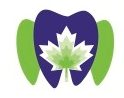 123001 г. Москва ул. Спиридоновка  д. 27/24Тел./факс (495) 760-96-89ИНН 7703792909/КПП 770300100УТВЕРЖДАЮГенеральный директор ООО «КЦ инновационной стоматологии и нейромышечной терапии»Шалимова Н.А.______________«__»_________________2021г.Положение о подарочных сертификатах1.ОБЩИЕ  ПОЛОЖЕНИЯ1.1. Подарочный сертификат (далее – Сертификат) – это документ, удостоверяющий право его владельца на приобретение услуги в ООО «КЦ инновационной стоматологии и нейромышечной терапии» на сумму, равную номинальной стоимости Сертификата;Сертификат содержит индивидуальный номер.Покупатель Сертификата – физическое лицо, оплатившее денежные средства в размере номинальной стоимости Сертификата, в счет оплаты услуг, реализуемых в месте продажи Сертификата, и передавшее третьему лицу, в интересах которого была совершена покупка Сертификата, право получить услугу посредством обмена Сертификата на выбранную услугу.Держатель Подарочного сертификата – физическое лицо, получившее во временное владение Подарочный сертификат и предъявившее его к исполнению.1.2. Правила оплаты, получения и обмена Сертификатов регулируются настоящим Положением.1.3. Подарочный сертификат не является именным. Покупатель Сертификата имеет право подарить, либо иным образом передать Сертификат третьему лицу. Компания не несет ответственности за то, кому и на каких основаниях  передается Сертификат Покупателем либо третьим лицом.1.4. Подарочный сертификат является публичной офертой. Настоящие правила определяют существенные условия публичного договора купли-продажи с использованием сертификата проводится ознакомление Покупателя с правилами обращения сертификатов, закрепленных в настоящем Положении. Приобретение Сертификата означает согласие Покупателя Сертификата с настоящим Положением.1.5. Приобретая Подарочный сертификат, Покупатель выражает свое согласие с условиями и правилами обращения и использования подарочных сертификатов, закрепленных в настоящем Положении.1.6. Настоящее положение размещено в свободном доступе на Интернет-сайте www.dentalcanada.ru ,  а так же находится на стенде потребителя в клинике.1.7. Компания оставляет за собой право вносить по своему усмотрению изменения в настоящее Положение.2.ПОРЯДОК ПРИОБРЕТЕНИЯ ПОДАРОЧНОГО СЕРТИФИКАТА2.1. Сертификаты приобретаются на платной основе за наличный и/или безналичный расчет и используются для приобретения услуг, имеющихся в наличии на момент предъявления Сертификата.2.2. Покупатель Сертификат вносит в кассу Клиники сумму денежных средств равную номинальной стоимости Сертификата, либо перечисляет денежные средства в оплату Сертификатов в безналичном порядке на расчетный счет Клиники.2.3. Номинальная стоимость Сертификата подтверждает право держателя данного Сертификата на получение услуги на сумму, соответствующую указанной на Сертификате.2.4. Образец Подарочного сертификата (см. Приложение 1).2.5. При продаже Сертификата Покупателю выдается кассовый чек.2.6. Сертификат должен быть активирован в течение 6 месяцев со дня продажи, а срок его действия составляет 6 (шесть) месяцев со дня активации.2.7. Срок действия Сертификата не продлевается.2.8. На приобретение сертификата не распространяются скидки.2.9. Сертификат в случае его утраты/хищения/порчи не восстанавливается, денежные средства не возвращаются.2.10. Сертификат обмену и возврату не подлежит.2.11. Если Сертификат не реализован в течение его срока действия, денежные средства, уплаченные за него, возврату не подлежат. Остаток денежных средств на Сертификате не возвращается.2.12. Компания может отказать Держателю в реализации Сертификата, если:2.12.1. владелец не предъявил Сертификат для оплаты услуг Клиники, либо предъявил иной документ, содержащий признаки подделки Сертификата;2.12.2. Держатель Подарочного сертификата предъявил для реализации Сертификат с истекшим сроком действия;2.12.3. Держатель Подарочного сертификата предъявил Сертификат, поврежденный до степени невозможности прочтения  его номера и знаков защиты.3.РЕАЛИЗАЦИЯ ПОДАРОЧНОГО СЕРТИФИКАТА3.1. Сертификаты принимаются к реализации в ООО «КЦ инновационной стоматологии», Клиника в соответствии с условиями настоящего Положения обязуется оказать услугу из имеющихся в наличии на момент предъявления Сертификата любому лицу, предъявившему указанный Сертификат вне зависимости от личности предъявителя (Держателя Подарочного сертификата) и оснований получения Сертификата предъявителем на следующих условиях:- Подарочный сертификат, может быть, предъявлен совершеннолетним дееспособным лицом;- Подарочный сертификат, может быть, предъявлен несовершеннолетним лицом только совместно с одним из родителей (законных представителей).3.2. Вся номинальная стоимость Сертификата используется при покупке услуги единовременно.3.3. Денежные средства вносятся на Сертификат только один раз – при его приобретении.3.4. Держателю Подарочного сертификата следует сохранить фискальный чек продажи Сертификата в связи с возможностью повреждения Сертификата.3.5. При обмене Сертификатов на услуги возможны три ситуации:-Стоимость услуги равна номиналу Сертификата;-Стоимость услуги больше номинала Сертификата;-Стоимость услуги меньше номинала Сертификата3.6. В случае если суммарная стоимость выбранных услуг превышает номинальную стоимость, внесенную на Сертификат, разница доплачивается Держателем Подарочного сертификата наличным денежными средствами в кассу Клиники и/или в форме базналичного расчета.3.7. В случае если суммарная стоимость выбранных услуг меньше номинальной стоимости Сертификата, образовавшаяся разница Держателю Подарочного сертификата не выплачивается.3.8. Не допускается оплата Сертификатом услуг, участвующих в акциях Клиники.3.9. Не допускается суммирование нескольких Сертификатов для совершения единовременной покупки.3.10. Поврежденные Сертификаты или Сертификаты, в подлинности которых у представителей Клиники возникли сомнения, к реализации не принимаются.4. ДОПОЛНИТЕЛЬНЫЕ УСЛОВИЯ4.1. Клиника оставляет за собой право вносить любые изменения в настоящее Положение о подарочных сертификатах в любое время в одностороннем порядке. Информация об изменениях условий размещается на стенде потребителя и является, и общедоступной. Держатель подарочного сертификата должен самостоятельно отслеживать изменения в правилах обращения Сертификата.4.2. Компания не несет ответственности за несанкционированное использование Сертификата, поскольку он является предъявительским и не требует удостоверения личности.4.3. В случае наступления форс-мажорных обстоятельств, и невозможности реализации Сертификата, Клиника освобождается от ответственности.5. КАРТА ПОСТОЯННОГО КЛИЕНТА5.1. Карта постоянного клиента (далее КПК) – это документ, удостоверяющий право его владельца, приобретать услуги в Клинике со скидкой, которую он получает, предъявив КПК.5.2. Скидка по карте постоянного клиента не суммируется с другими скидами, нельзя использовать одновременно несколько карт на приобретение услуг.5.3. На карте постоянного клиента может быть скидка от 10-20%.5.4. Образец КПК (см. Приложение 1).